 							Ontbijt 							Te bestellen tot 11.30Ontbijt de Trechter 							11,5Koffie of thee, jus d’orange,diverse broodsoorten, hartig- en                     zoetbeleg en een spiegel eitjeOntbijtburger								 9.75Brioche brood, bacon, avocado en twee spiegel eitjesPancakes met Nutella 						7.75Yoghurt met cruesli en fruit 					7Eitjes met broodOmelet naturel 	(V)							6.5 Spek en ei 									8,75Uitsmijter ham en kaas 						8,75Boerenomelet (V)   tomaat/ui/champignons/prei		9.75Omelet zalm en avocado 						11,75Extra spek 								2.512 uurtje 								11,95Tomatensoepje, uitsmijtertje ham kaas en een broodje kroketDagsoep + 1 						Soepen met broodSoep van de dag Tomatencreme soep 							 6,5Gegratineerde uiensoep						 7.75Tosti’sTosti ham en kaas 							 5.5Tosti de trechter							 8Ham, kaas, tomaat, komkommer en uiTosti Hawai 								 8Ham, kaas, tomaat en ananasTosti Caprese(V)							 9.75Mozzarella, tomaat en pestoTosti Italiano								 10Parmaham, pesto, zongedroogde tomaten,ui,kaasBroodjes     		Rustiek wit					boerenbruin		Ham en kaas gezond         8		       Zalmfilet/avocado 	11,95Warme sjink                      8						     	         Caprese (V)		   9,75BLT	 			    8.95		    tomaat/mozzarella/pestobacon, sla en tomaat	Taco met geraspte kaas  10.5									Carpaccio		11.5Stokje de trechter         10.5			truffelcréme/zontomaat/Taco, ananas en kaas overbakken 			parmezaanse kaas/rucolaBiefpuntjes met truffelcreme		2rundvleeskroketten     8.5ui en champignons	    15Pita’sPita chicken 						11.5Heerlijk gemarineerde kip	Pita pulled pork 						11.5Mals gegaard spareribsvlees		Pita falafel (V)						10.5Pita rendang 						11.5Indonesisch stoofvlees										BurgersHamburger de Trechter 					11.5200gram burger bacon, kaas, ui en sirachamayoTruffelburger 						13200gram burger, bacon, parmezaanse kaas, truffelcreme en rucolaVega burger 							11.5kaas, ui en sirachamayoSalades met broodChampignons (V)						11Falafel (V)							13.5Gemarineerde Kip 						15Zalmfilet 							15.5HEEFT U EEN ALLERGIE? MELD HET ONS!1REKENING PER TAFEL!Warme gerechtenHuisgemaakt kippenpasteitje 				 10.5Lunch ribs met frites 					 15Spare ribs met frites					 22.5Een pannetje gevuld met ...Zuurvlees 							14.5Kippenragout						        14.5Rendang 								16.5KipsatÈ								16Biefpuntjes met pepersaus 				22.95    deze gerechten worden geserveerd met fritesGlutenvrij brood + 1 | Frites ipv brood + 2.5 | Extra frites 4 |        Zoete aardappelfriet trufmayo 6KidsTosti ham en kaas 						5.5	Frikandel of kroket met frites 			5.5Pancakes 								5.5Kids spare ribs 						10BIEREN     Van de tap		Swinckels’ Superior 5.5% 	20cl 2.75						          25cl 3.2550cl 6.5Weihenstephaner 5.4%   	 30cl	3.95                                            		 				 50cl	6.5Cornet Oaked Blond 8.5%     4.95La Trappe Dubbel 7%		4.25Le Fort Tripel 8.8%		4.95Wisseltap			v.a.    4(ZWAAR)BLOND-TRIPELUiltje PrimaDonna LimoncelloBlond 5%				4.75La Trappe Blond 6.5%							4.25Omer Traditional Blond 8%						4.5La Trappe Tripel 8%							4.5Brugge Tripel 8.7%							4.95WEIZEN-WIT La Trappe Witte Trappist 5.5%					4.25Uiltje PieWee Pineapple Weizen 5%				4.75Weihenstephaner Vitus 7.7%						6.5AMBER-DUBBEL-QUADRUPEL(DONKER)Bavaria Oud Bruin 3%							3Palm 5.2%									3.5La Trappe Isid’or 7.5%							4.5La Trappe Quadrupel 10%						5Le Fort Classic 10%							5  IPAUiltje Bird of Prey 5.7%		   5Uiltje Dr. Raptor Imperial IPA 9.2% 5.5Brewdog ElvisJuicGrapefruitIPA6.5% 5.25Brewdog Hazy Jane 5%			 5.25FRUITBIERENRodenbach Fruitage 3.9%					4Kriek Max 4%							3.75Rouge Max 8%							4.5Desperados 5.9%							4.5ALCOHOL VRIJ/ARM Swinckels’ Superior Pilsner 0.0%				3.5Weihenstephaner Alcohol-Frei 0.5%			3.5Cornet Alcohol-Free 0.3%					4Bavaria Radler 2.0% / 0%					3.5*Vraag naar ons Bier van het moment !!!BorrelhapjesBitterbelkes(12)							7Frikadelkes(12)							7Snackmix(12)							8Nachos met kaas							8Nachos met kaas en tacogehakt				10.5Stokbrood Kruidenboter					3.75Zoete aardappelfrites met truffelmayo			6Knoflookbrood					    		5 FRISDRANKPepsi / PepsiMax / Sisi / 7Up / Rivella	2.5Sourcy Rood/Blauw					2.5Lipton IceTea Sparkling / Green		2.85Royal Club						2.75Tonic / Gingerale / Bitterlemon / GingerbeerCassis / Appelsap / Jusd’orangeChocomel/Fristi					2.75Sanpellegrino Bio					3.5Limonata/AranciataRossaVerse Jus							4.5Fles 0,75L Sourcy Rood/Blauw		6VOLGEN JULLIE ONZE SOCIALS AL?@BRASSERIEDETRECHTER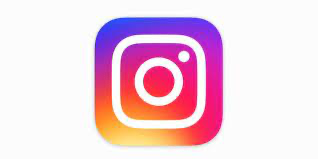     	  BRASSERIE DE TRECHTER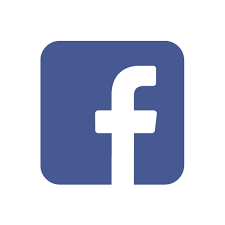 KOFFIEKoffie / Espresso				2.5						Cappuccino 				2.85Koffie verkeerd				3Latte Macchiato				3.35Espresso Macchiato			2.65Dubbele Espresso			3.5Flat White					3.75Frozen cappuccino			4.75Warme Chocomel slagroom		3.5Thee									2.75EnglishBreakfast/EarlGrey/Groen/Rooibos/Bosvruchten/Kamille Verse Munt of Gember Thee						3.5 Verse Munt met Gember Thee					4siropen									0.3Karamel/Vanille/Hazelnoot/Kaneel/Amaretto Extra Slagroom								0.5KOFFIE SPECIALSVerwenkoffie							3.5Kaneel/SlagroomCappuccino De Trechter					3.5Karamel/Vanille/VleugjeKaneelLimburgse Koffie						5.5Aelske/Koffie/SlagroomIrish Coffee							6.5Jameson/Koffie/Slagroom Italian Coffee							6.5Amaretto/Koffie/SlagroomFrench Coffee							6.5Cointreau/Koffie/Slagroom    Spanish Coffee						6.5Licor43/Koffie/Slagroom              		 *Iedere Dag Vers Gebak WIJNENWIT             Glas/Fles Santa Telmo - Argentina 	Chardonnay			   4.25 / 21Arco De la Vega - SpainVerdejo			  4.5 / 22.5Himmelstiege Wachau - AustriaGrüner Veltliner		  4.75 / 24Schmitt Söhne – GermanyBereich Bernkastel		4.5 / 22.5ROODSanta Telmo - ArgentinaMalbec					      			 	   4.25 / 21 Corbelli - ItalySangiovese Puglia						 	            4.5 / 22.5ROSÉMarival - France Rosé										   4.25 / 21Pasqua - ItalyPinot Grigio Rosé						    		   5 / 24.5MOUSSERENDItalyProsecco Frizzante						   5 / 25MVSA – Spain Cava							   30	Spritzers		Aperol Spritz		7.75Prosecco/Bruiswater/Sinaasappel Limoncello Spritz	7.75Prosecco/Bruiswater/Munt/LimoenSt. Germain Hugo Spritz 7.75Prosecco/Bruiswater/Munt/CitroenBalòn Licor 43		7.75Prosecco/Bruiswater/Citroen/Sinaasappel GINS & TonicsGordon’s Pink Gt								8.5ThomasHenryTonic/RoodFruitBombay Sapphire GT							9ThomasHenryTonic/Citroen/JeneverbessenHendrick’s GT								9.5ThomasHenryTonic/Komkommer   COCKTAILSEspresso Martini								8.5Wodka/Kahlua/Espresso/VanilleClassic Mojito								9Munt/Suiker/Limoensap/Rum/BruiswaterMoscow Mule								9Wodka/Gingerbeer/Angosturabitter/LimoenLong Island Iced Tea							10Rum/Gin/Wodka/Tequila/Cointreau/Limoensap/Cola